Triángulo de Pascal en blanco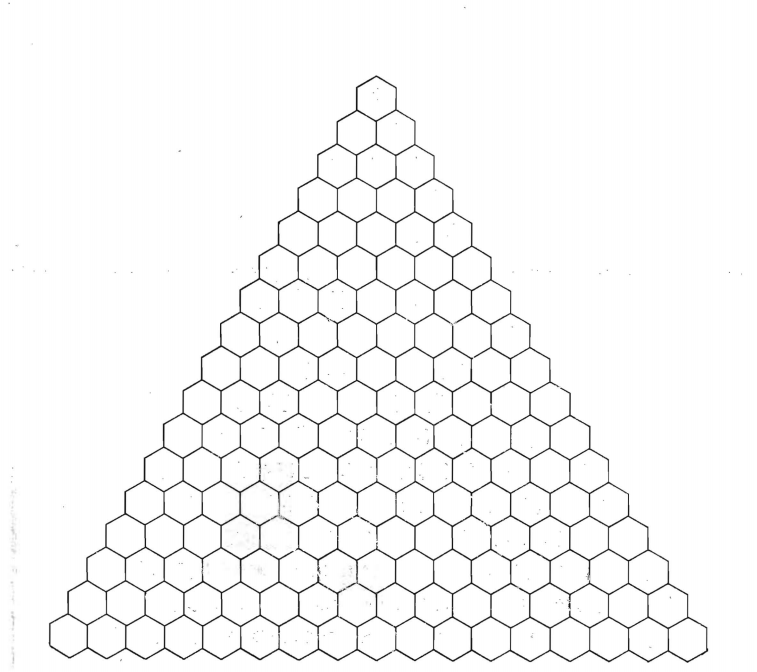 